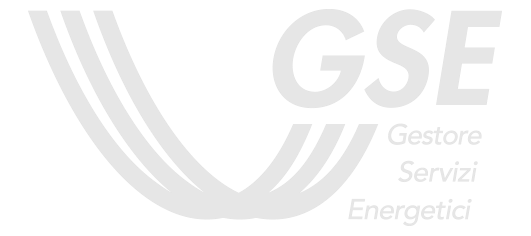 AAAa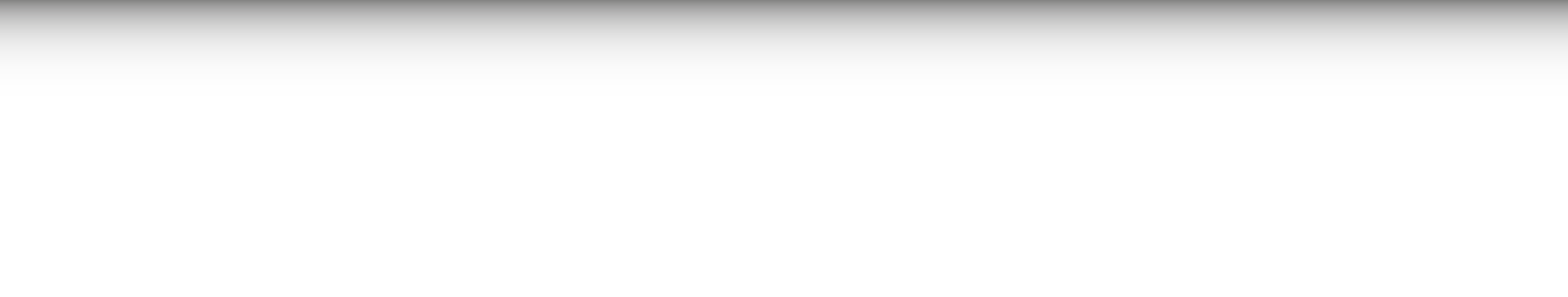 aAaAInformativa:
Si raccomanda di compilare la scheda in ogni sui campo. Nel caso di campi non pertinenti si consiglia di specificare il motivo. Informativa:
Si raccomanda di compilare la scheda in ogni sui campo. Nel caso di campi non pertinenti si consiglia di specificare il motivo. Scheda per interventi su componenti principali dell’unità di cogenerazioneScheda per interventi su componenti principali dell’unità di cogenerazioneCodice UnitàIndicare il codice assegnato all'unità dal GSE (es. XX00)Componente oggetto di intervento Indicare i componenti principali oggetto di intervento (ad es. alternatore/motore primo/scambiatore di calore/GVR)Caratteristiche del componente oggetto di interventoIndicare le caratteristiche principali, ossia:
Marca:
Modello: 
Matricola: 
Caratteristiche tecniche (ad es. potenza apparente/fattore di potenza/potenza elettrica/potenza meccanica/potenza termica):
Anno di costruzione:Descrizione dell'interventoDescrivere se si tratta di SOSTITUZIONE o RIPARAZIONE dei componenti
e le relative cause dell'intervento (es: fine vita utile del componente, guasto del componente, manutenzione ordinaria e/o straordinaria)Caratteristiche del componente in sostituzione Indicare le caratteristiche principali, ossia:
Marca:
Modello:
Matricola: 
Caratteristiche tecniche (ad es. potenza apparente/fattore di potenza/potenza elettrica/potenza meccanica/potenza termica):
Anno di costruzione:Data di ultimo corretto funzionamento del componente oggetto di interventoes: 12/03/2018Date di inizio e fine interventoes: 15/03/2018 - 16/03/2018Nell'intervallo di tempo dall'ultimo corretto funzionamento del componente oggetto di intervento alla data di fine intervento, è stato utilizzato un muletto/componente di sostituzione temporaneo?Se si, indicare le caratteristiche principali del componente sostitutivoMetodologia e criterio di misura adottati per il calcolo delle grandezze energetiche nel periodo di guastoSpecificare i metodi e i criteri utilizzati nel periodo del guasto (solo se diverso dal metodo adottato nel periodo di corretto funzionamento)Documentazione da allegareInserire documentazione per verificare quanto sopra dichiarato. A titolo esemplificativo ma non esaustivo:Foto di targa e scheda tecnica dei componenti sostituiti;Foto di targa e scheda tecnica del componente in sostituzione;Verbale di manutenzione/intervento (se disponibile)
solo in caso di sostituzione di componenti principali così come definiti all'art. 2 comma 2 lettera b) del DM 5 settembre 2011 ordine e fattura di acquisto del componente in sostituzione e il preventivo di spesa che si sarebbe sostenuto per l'acquisto dell'intera unità* (nel caso in cui il componente sia stato sostituito in garanzia, inviare il preventivo di spesa che si sarebbe sostenuto per l'acquisto del componente analogo).*per costo dell'intera unità si intende il costo del motore primo, dell'alternatore e del sistema del recupero termico.